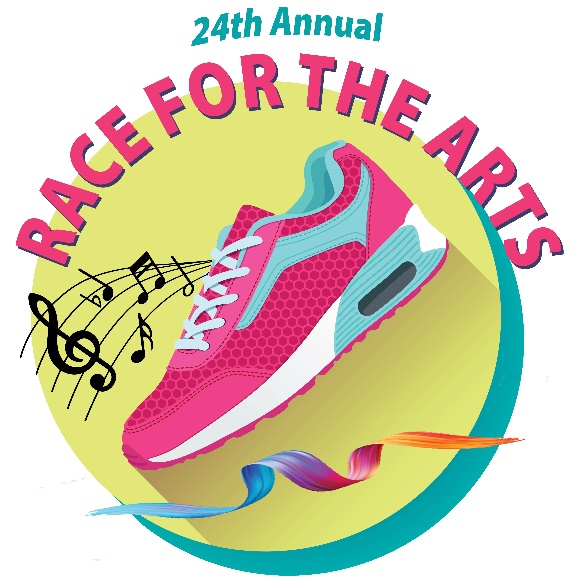                   Performance Participation A brief description of performance (information required): __________________________________________________________________________________________ __________________________________________________________________________________________Number of performers (information required): _____________________________________________Length of performance (information required): ____________________________________________Sound source (iPod, CD, etc) (information required): ______________________________________Audio or equipment needs (information required): ________________________________________Requested time of performance (not guaranteed): _______________________________________Please complete form and fax it to 916.966-8907 or mail it to P.O. Box 799, Folsom, CA 95763, or email to sallyrice@raceforthearts.com no later than Friday, August 4. Any questions, please contact Sally Rice.  You will be contacted with performance time confirmation no later than August 11.Organization ____________________________________________________________________Contact Name ___________________________________________________________________Phone ____________________________________    Fax _______________________________Email __________________________________________________________________________Signature _________________________________________    Date ______________________Race for the Arts 5 km Run/Walk & Kids Fun Runs /Arts Festival                                         Saturday MorningAugust 268:00 am – 1:00 pm                                   William Land Park Next to Fairytale Town
Sacramento (by Amphitheatre)  We prefer to perform:  Amphitheatre □   Racecourse □   or Both □